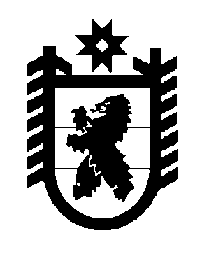 Российская Федерация Республика Карелия    ПРАВИТЕЛЬСТВО РЕСПУБЛИКИ КАРЕЛИЯПОСТАНОВЛЕНИЕот  19 февраля 2018 года № 61-Пг. Петрозаводск Об утверждении Перечня исторических поселений 
регионального значения, имеющих особое значение 
для истории и культуры Республики КарелияВ соответствии с Федеральным законом от 25 июня 2002 года № 73-ФЗ «Об объектах культурного наследия (памятниках истории и культуры) народов Российской Федерации» и статьей 91 Закона Республики Карелия от 6 июня 
2005 года № 883-ЗРК «Об объектах культурного наследия (памятниках истории и культуры) народов Российской Федерации в Республике Карелия» Правительство Республики Карелия п о с т а н о в л я е т:1. Утвердить прилагаемый Перечень исторических поселений регионального значения, имеющих особое значение для истории и культуры Республики Карелия.2. Рекомендовать органам местного самоуправления Сортавальского городского поселения и органам местного самоуправления Сортавальского муниципального района до утверждения границ территории исторического поселения регионального значения, имеющего особое значение для истории и культуры Республики Карелия, города Сортавалы (далее – историческое поселение регионального значения город Сортавала) обеспечить в границах объединенной охранной зоны памятников в соответствии с распоряжением Председателя Правительства Республики Карелия от 5 сентября 1996 года 
№ 518-р:особое регулирование градостроительной деятельности в соответствии с частью 3 статьи 60 Федерального закона от 25 июня 2002 года № 73-ФЗ 
«Об объектах культурного наследия (памятниках истории и культуры) народов Российской Федерации» (далее – Федеральный закон «Об объектах культурного наследия (памятниках истории и культуры) народов Российской Федерации»); проведение изыскательских, проектных, земляных, строительных, мелиоративных, хозяйственных и иных работ в целях сохранения объектов культурного наследия, включенных в единый государственный реестр объектов культурного наследия (памятников истории и культуры) народов Российской Федерации, выявленных объектов культурного наследия, исторически ценных градоформирующих объектов, планировочной и объемно-пространственной структуры, композиции и силуэта застройки, соотношения между различными городскими пространствами (свободными, застроенными, озелененными),  композиционно-видовых связей (панорам), соотношения природного и созданного человеком окружения с учетом статьи 36 Федерального закона 
«Об объектах культурного наследия (памятниках истории и культуры) народов Российской Федерации».3. Управлению по охране объектов культурного наследия Республики Карелия обеспечить разработку проекта нормативного правового акта об утверждении предмета охраны и границ территории исторического поселения регионального значения города Сортавалы.           Глава Республики Карелия					         А.О. ПарфенчиковУтвержден постановлением Правительства Республики Карелия от 19 февраля 2018 года № 61-ППереченьисторических поселений регионального значения, имеющих особое значение для истории и культуры 
Республики Карелия________________Наименование исторического поселенияДата основания исторического поселенияНаименование муниципального района, на территории которого находится историческое поселениег. Сортавала1783 г.Сортавальский муниципальный район, Сортавальское городское поселение